Информация о ходе реализации губернаторского проекта "Чаа сорук"  на территории Тоджинского кожуунаПо губернаторском проекту «Чаа Сорук» комиссией по отбору участников проекта была отобрана  семья Воробьева Алексея Александровича из сельского поселения с. Ий. Земельный участок для строительства чабанской стоянки был отведен в местечке «Кузег-Шиви». Строительство дома и кошары участником проекта была завершена и введена в эксплуатацию 1 июля 2020 г. Передача крупного рогатого скота осуществлена 1 июля 2020 г. по акту-приема передачи договора и ветеринарному свидетельству, гарантирующее отсутствие на момент передачи у сельскохозяйственных животных инфекционных и иных заболеваний. В настоящее время завершена подготовка к зимне-стойловому периоду: утеплены помещения для крупного рогатого скота, завезено сено в достаточном количестве.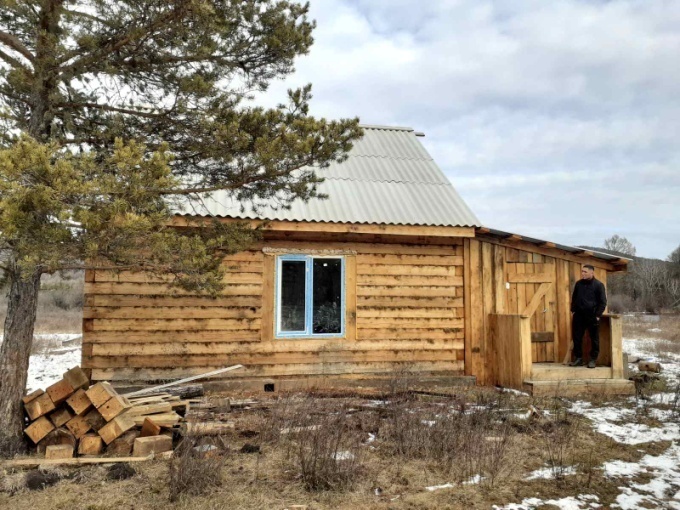 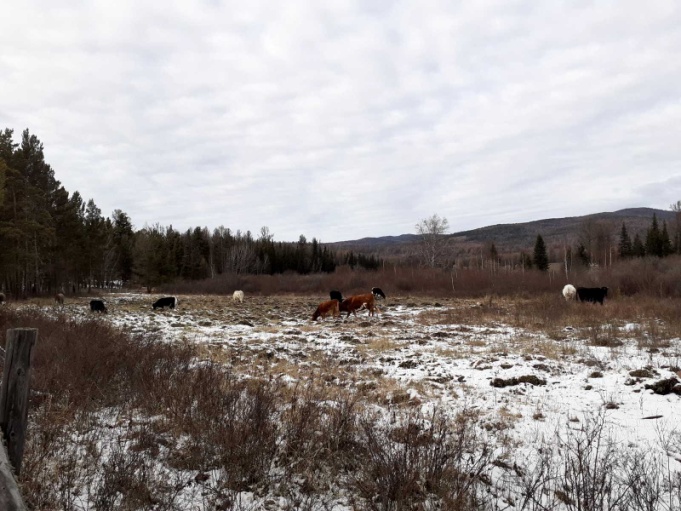 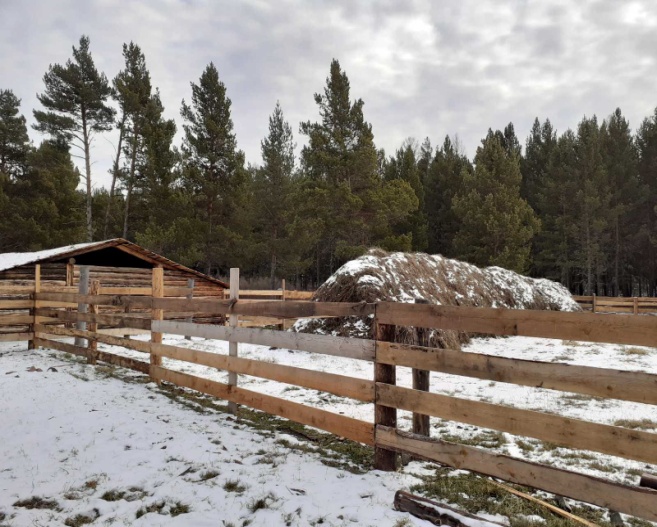 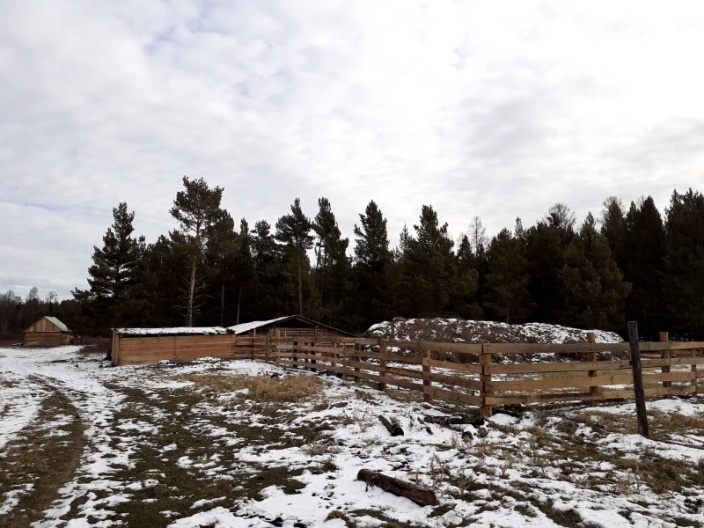 